Dokumentation NaturparkschuleGrundschule Goddelsheim und Naturpark Kellerwald Edersee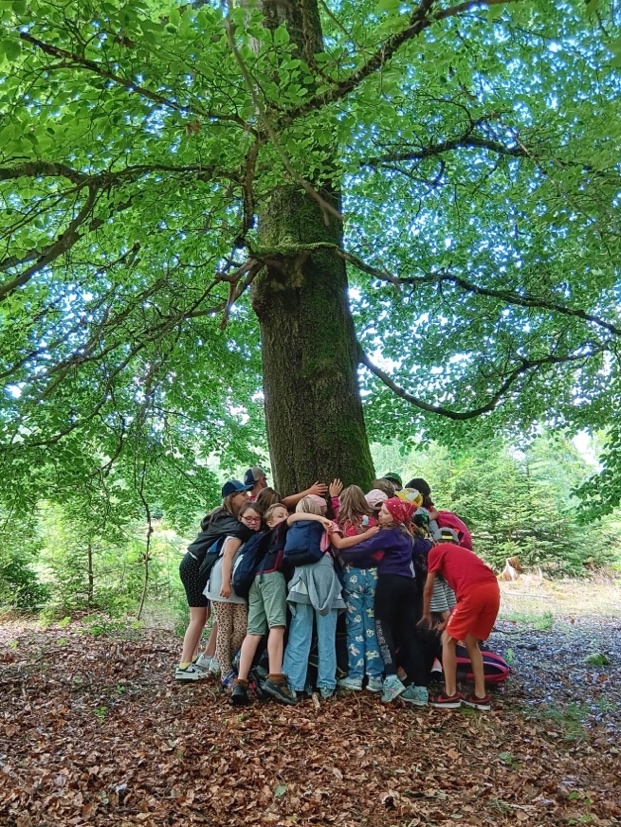 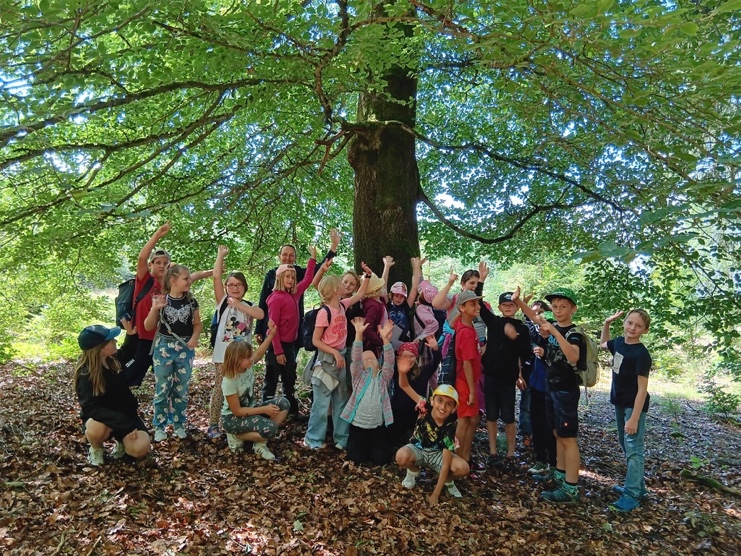 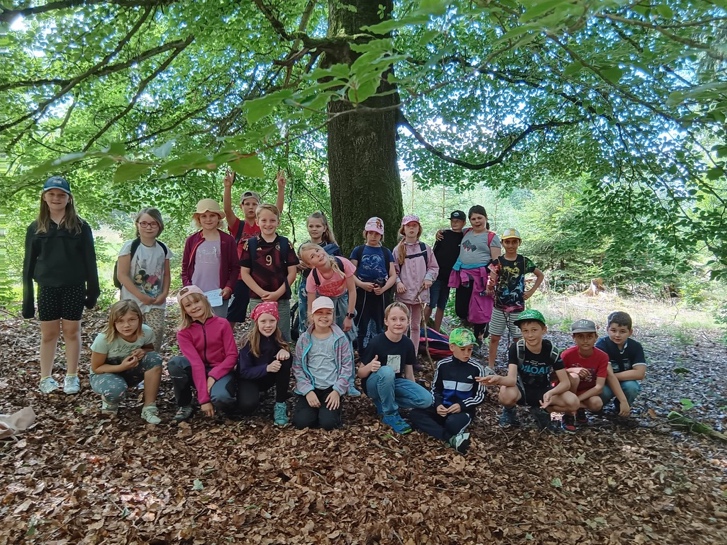 Veranstaltung/
Projekt:  Naturparkführung „Naturerfahrungsspiele“Klasse:3aDatum: 12. Juli 2023Ort:Lichtenfels-GoddelsheimLehrkraft:Dania Grandt/ Gabi FalkensteinKooperationspartner/Naturparkführer:Naturpark Kellerwald-Edersee, Naturparkführerin Olivia MaschkeBeschreibung: Heute ging es in den Wald, wo wir verschiedene Spiele gespielt haben. Zuerst haben wir Waldgegenstände blind erfühlt.Dann haben wir einen großen Kreis gebildet und einem Kind als Maus und einem anderen als Mäusebussard die Augen verbunden. Aufgabe des Mäusebussardes war es, die Maus zu hören und zu fangen.Wir sollten Gesichter in Rinde finden und abzeichnen und uns Geschichten zu einem Baum überlegen.Beim Dreibeinlauf waren immer zwei Kinder mit einem Band am Fuß verbunden und mussten so durch den Wald laufen. In Disteln haben wir nach Insekten gesucht und auch viele verschiedene Tiere gefunden.Wir haben sogar ein Wildschwein gesehen und konnten Himbeeren naschen.Heute ging es in den Wald, wo wir verschiedene Spiele gespielt haben. Zuerst haben wir Waldgegenstände blind erfühlt.Dann haben wir einen großen Kreis gebildet und einem Kind als Maus und einem anderen als Mäusebussard die Augen verbunden. Aufgabe des Mäusebussardes war es, die Maus zu hören und zu fangen.Wir sollten Gesichter in Rinde finden und abzeichnen und uns Geschichten zu einem Baum überlegen.Beim Dreibeinlauf waren immer zwei Kinder mit einem Band am Fuß verbunden und mussten so durch den Wald laufen. In Disteln haben wir nach Insekten gesucht und auch viele verschiedene Tiere gefunden.Wir haben sogar ein Wildschwein gesehen und konnten Himbeeren naschen.